Mayville State University Women’s Basketball Trademarks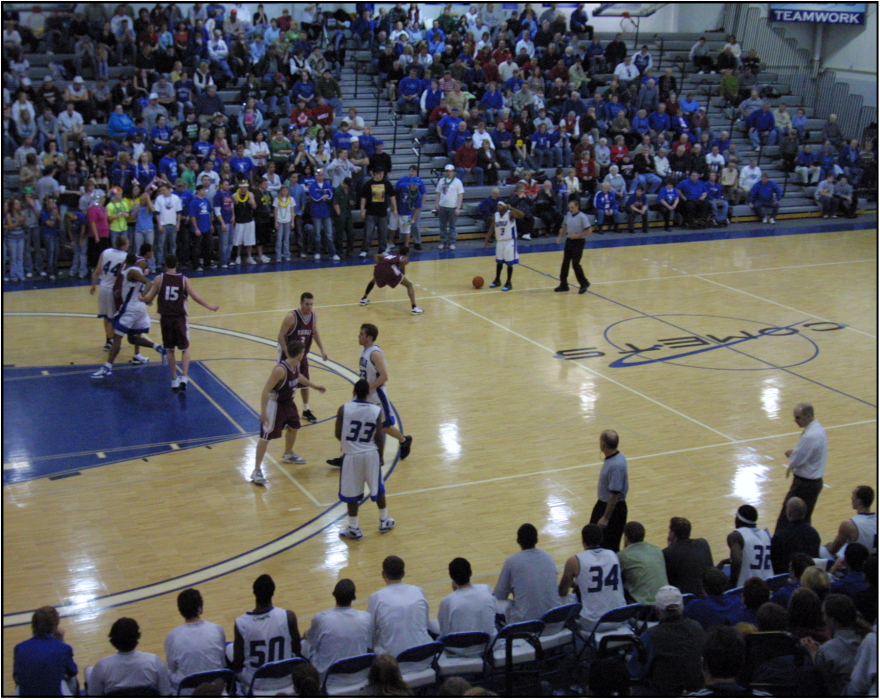 2020-20211. COMETS FIRST	Unselfish							Trustworthy	WE before me							Where can I help????	Love for each other						Sacrifice for the welfare of the Department	See the need, fill the need						Discipline							Accept your role, fill your role2. SERVANTHOOD	Serve others							Maximize your gifts and use them to serve others	Courteous/Polite/Respect					Thank You Notes	NBA (Next Best Action)					Help custodians, pick up trashSportsmanship						Respect the game, opponents, facilities and officials	3. COMMUNICATION	Effective Communication					Hardest working team on our schedule	Thank You Notes						Get over being cool	We earn everything we get					We deserve to win	Stay the course, perseverance					Build your house on solid ground4. FUNDAMENTALS	Defense							Offense	Transition and Talk						Sureness	Stance, Vision, Position, Talk					Triple Threat – Rim, Post, Action	Ball Pressure							Doleac	On and Up the line						Ball handling	Closeouts							Feeding the post	High Hands							Cut and Space	Shot pressure							Drive and Space	BOPCRO							Get it up, get it straight, follow through5. STUDENTS/TEACHERS OF THE GAME	Students of the game, students of life				Teachers of the game	Notebooks							Camps	Active and teaching bench					Players teach players (vets teach rookies)	Take time to examine and reflect				What can I learn from this experience/situation?6. COMMUNICATION	Positive and Encouraging					Enthusiasm	Control the rudder that steers the ship				Posts demand the ball	Echo yells							Our system of talk	With professors/Grade checks					Sign-in sheet		 7. CONSTANT IMPROVEMENT	Sense of urgency						Growth	Buy in							Attention to detail			Discipline							We warm up with a purpose	Desire to improve						Desire to succeed	Definition of Success						Kaizen 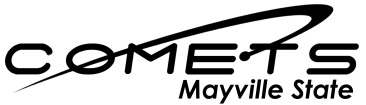 